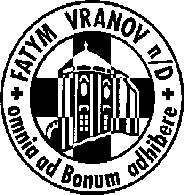 FATYM Vranov nad Dyjí, Náměstí 20, 671 03 Vranov nad Dyjí;515 296 384, email: vranov@fatym.com; www.fatym.comBankovní spojení: Česká spořitelna č.ú.:1580474329/08008. 12. druhá neděle adventní7,30 Štítary – mše svatá 7,30 Vratěnín – mše svatá, 14,00 koncert ševětínské scholy9,00 Plenkovice – mše svatá 9,15 Vranov –  mše svatá + sv. Mikuláš10,15 Olbramkostel – mše svatá 11,11 Lančov –  mše svatá 11,30 Šumná – mše svatá9. 12. pondělí slavnost Panny Marie počaté bez poskvrny prvotního hříchu16,00 Vratěnín – mše svatá10. 12. úterý po 2. neděli adventní – sv. Julie a Eulálie16,00 Uherčice – mše svatá dům sl. Součkové, 18,06 Štítary – mše svatá11. 12. středa po 2. neděli adventní – sv. Jan Damas I.7,30 Olbramkostel – mše svatá17,00 Šumná – svatá půlhodinka 18,00 Lančov – mše svatá19,00 Vranov fara – setkání nad Biblí12. 12. čtvrtek Panna Maria Guadalupská17,00 Vranov – mše svatá18,00 Šumná – mše svatá13. 12. pátek sv. Lucie, panny a mučednice8,00 Vranov – mše svatá15,15 Olbramkostel – mše svatá18,00 Plenkovice – mše svatá18,06 Štítary – mše svatá14. 12. sobota sv. Jan od Kříže18,00 Zadní Hamry – mše svatá15. 12. třetí neděle adventní7,30 Štítary – mše svatá 7,30 Vratěnín – mše svatá9,00 Plenkovice – mše svatá 9,15 Vranov –  mše svatá 10,15 Olbramkostel – mše svatá 11,11 Lančov –  mše svatá 17,00 Vranov – mše svatá, pouť Nový JeruzalémHeslo: Pro hříšníka ráj tu je, když svých hříchů lituje 8. 12. Vratěnín 14,00 koncert ševětínské scholy, advent je období očekávání Kristova příchodu, proto by se křesťan měl tento čas trávit v usebranosti, modlitbě a bez zábav. 21. 12. Vranov – předvánoční koncert v 17 hod. vystoupí Boršičanka